REQUERIMENTOCOMPROVAÇÃO DE PROFICIÊNCIAAo Colegiado do Programa de Pós-Graduação em Sociologia da UFPB.Eu, NOME COMPLETO, matrícula 0000000000 aluno(a) regularmente matriculado(a) no curso de MESTRADO DOUTORADO do Programa de Pós-Graduação em Sociologia da UFPB, venho requerer aprovação da minha proficiência em língua IDIOMA, realizado na instituição NOME DA INSTITUIÇÃO no dia DATA DO EXAME conforme comprovante(s) em anexo.Informo que ingressei no Programa em MARÇO de 1900 e que estou ciente do Regulamento do CONSEPE nº 55/2014 e a Resolução do PPGS nº 04/2015, as quais determinam aos discentes a apresentação dos comprovantes de proficiência no prazo de até 12 (doze) meses após o ingresso sob pena de desligamento do discente em caso de descumprimento deste prazo.João Pessoa, 11 de janeiro de 2022._________________________________DiscenteEste requerimento deve vir acompanhado dos seguintes documentos:*Não será recebido se estiver ilegível ou faltando dados ou sem assinatura;*Declaração ou certificado de proficiência em que conste a nota obtida;*TODOS OS DOCUMENTOS DEVEM SER ENTREGUE VIA EMAIL (ppgs.ufpb@gmail.com) EM PDF ÚNICO.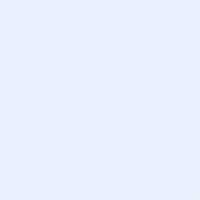 